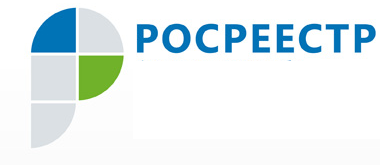 Пресс-релиз08.05.2018 В преддверии Дня Победы Управление Росреестра по ХМАО – Югре проводит выездные консультации ветеранов Как сообщили в Управлении, консультации ветеранов Великой Отечественной войны, ветеранов труда, тружеников тыла, детей войны  приурочены к 10-летию образования Росреестра и 20-летию создания в Российской Федерации системы государственной регистрации прав на недвижимое имущество.    Так, специалисты Радужнинского отдела в течение двух дней   встречались с членами  городской  общественной  организации ветеранов войны, труда, вооруженных сил и   правоохранительных органов города Радужного. По словам начальника Радужнинского отдела Ирины Ементян, тематику встреч подсказали обращения граждан на горячую линию Росреестра: это земельно-имущественные  отношения, вопросы  государственного кадастрового учета и государственной регистрации прав: «Мы рассказали,    как оформить право собственности на квартиру, дом, гараж, земельный участок, в чем особенности заключения договоров дарения, какой пакет документов необходимо подготовить для получения конкретной услуги Росреестра. «В нашем городе регулярно проводятся курсы компьютерной грамотности для людей старшего поколения, и мы знаем, что эти занятия очень популярны у наших ветеранов. Поэтому одна из тем консультаций была повещена получению государственных услуг Росреестра в электронном виде. Кроме того,- продолжает Ирина Ементян, - нам приятно отметить, что  наши мероприятия стали поводом для встречи и общения бывших коллег- сослуживцев и друзей. Здесь были песни под баян, выступление хора ветеранов,  праздничное чаепитие». Следует отметить, что выездные консультации граждан старшего поколения всячески поддерживаются руководством Управления. Пресс-служба Управления Росреестра по ХМАО – Югре   